NEWS RELEASE　　　　　　国土交通省 神戸運輸監理部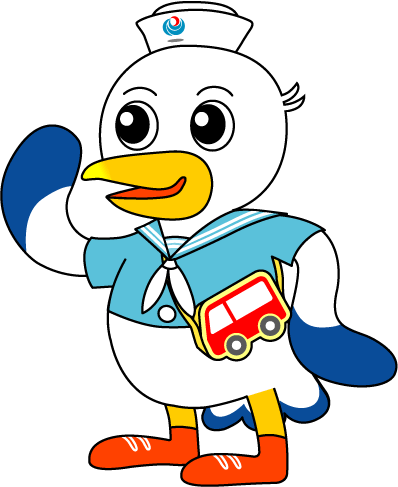 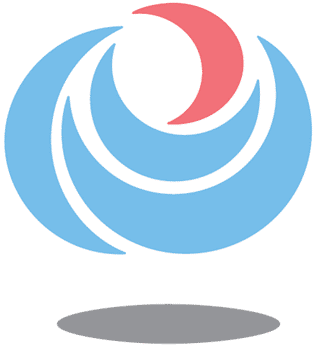 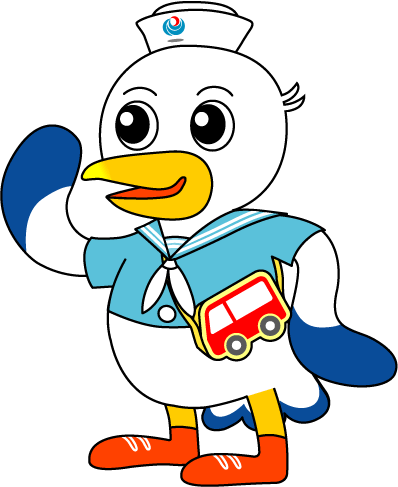 船員の災害・疾病防止に向けて『大丈夫』　慣れと油断が事故まねく　安全確認初心忘れず令和４年度　船員労働安全衛生月間スタート！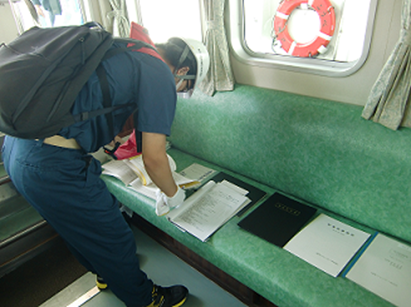 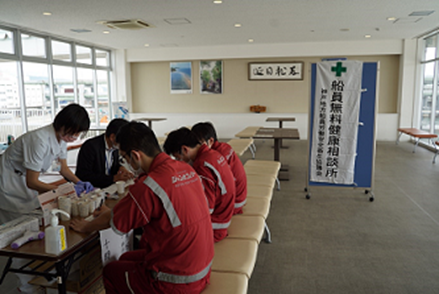 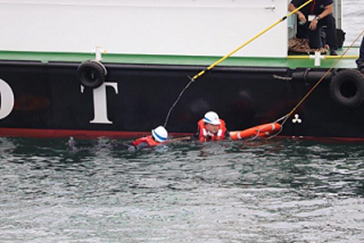 船員の災害・疾病発生率は、年々減少傾向にありますが、労働環境の特殊性から陸上の産業と比較すると高く、更なる取り組みが求められています。船員災害・疾病の撲滅に向け、船員及び船舶所有者を始めとする関係者の皆様のより一層の努力が求められるところです。９月１日からの１ヶ月間、船員労働安全衛生月間（主唱者：国土交通省・水産庁）において、神戸運輸監理部管内でも、船員や船舶所有者、関係団体等の海事関係者が主体的にかつ一体と　なって船員災害・疾病の撲滅に取り組みます。【主な実施団体】・神戸地方船員労働安全衛生協議会　（会長　瀧源 創八）・姫路地方船員労働安全衛生協議会　（会長　岩本 芳昭）第６６回船員労働安全衛生月間概要【主要行事】１．「船員労働安全衛生月間開始式」及び「船員災害防止大会」（オンライン開催）○本局管内日　時：令和４年９月１日（水）１４：００～概　要：＜第一部＞・船員労働災害優良事業者紹介　・船員災害防止協会船員安全衛生功績者紹介　　　　　　　　　・船員災害防止協会優良会員認定社紹介　　　　　　　 　   ・船員災害防止大会宣言＜第二部＞保護具等説明会＜第三部＞特別講演　　　　　「船員のメンタルヘルス確保とハラスメント」　　　　　　船員災害防止協会特任講師　神田一郎　氏２．訪船指導等○本局管内神戸港、洲本港、東播磨港※適宜、採水検査を実施○姫路海事事務所管内姫路港、家島港３．船員無料健康相談○本局管内神戸港　　　９月１日～３０日（土・日・祝日を除く）９：００～１２：００【会場】サニーピアクリニック（神戸市）※実施医療機関：サニーピアクリニック９月９日(金)１０：００～１３：００【会場】宮崎カーフェリー「フェリーたかちほ」船内※実施医療機関：神戸マリナーズ厚生会病院○姫路海事事務所管内　　姫路港　　　９月３０日（金）１０：００～１２：３０　　　　　　　　【会場】姫路ポートセンター　　　　　　　　　　　　※実施医療機関：神戸マリナーズ厚生会病院４．広報活動○姫路海事事務所管内　　　海上広報活動　　９月上旬～中旬　１回実施予定　　　　　　　　　　　姫路港で通船に横断幕を掲げ、海上を巡回しながら音声による広報活動を実施５．海中転落者救助訓練○本局管内洲本港　　　　　９月２０日（火）時間未定水先人や水先船乗組員が海中転落した場合を想定した救助訓練注）新型コロナウイルスの感染状況により、上記の取組が急遽中止になる場合があります。配布先問い合わせ先神戸海運記者クラブ姫路市政記者クラブ神戸運輸監理部　海上安全環境部　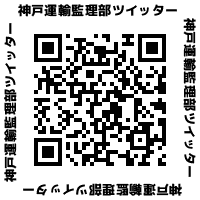 船員労働環境・海技資格課　小南課長電話：０７８－３２１－７０５３（直通）神戸運輸監理部　姫路海事事務所日野首席運輸企画専門官電話：０７９－２３４－２５１１